Система «Единая система управления нормативно-справочной информацией» «БФТ.ЕНСИ»Общее описание системына 41 листе АннотацияНастоящий документ представляет собой общее описание Системы «Единая система управления нормативно-справочной информацией» «БФТ.ЕНСИ».Работы выполнялись Обществом с ограниченной ответственностью «Бюджетные и Финансовые Технологии» в соответствии с требованиями следующих нормативных документов: ГОСТ Р 59795—2021 «Информационные технологии. Комплекс стандартов на автоматизированные системы. Автоматизированные системы. Требования к содержанию документов», ГОСТ Р 59853–2021 «Информационные технологии (ИТ). Комплекс стандартов на автоматизированные системы. Термины и определения».В документе приведено общее описание Системы и её подсистем.СодержаниеСписок принятых терминов и сокращений	41 Назначение Системы	71.1 Вид деятельности, для автоматизации которой предназначена Система	71.2 Перечень объектов автоматизации, на которых используется Система	71.3 Перечень функций, реализуемых Системой	72 Описание Системы	82.1 Структура Системы и назначение ее частей	82.2 Сведения о Системе в целом и ее частях, необходимые для обеспечения эксплуатации	102.2.1 Информационное обеспечение	102.2.2 Программное обеспечение	112.2.3 Техническое обеспечение	112.2.4 Обеспечение защиты информации	112.2.5 Обслуживающий персонал	122.2.6 Режимы функционирования	122.2.7 Пользователи	132.3 Описание функционирования Системы и ее частей	143 Описание взаимосвязей Системы с другими АС	153.1 Перечень АС, с которыми взаимодействует Система	153.2 Описание связей между АС	153.3 Описание информации взаимообмена	164 Описание подсистем	184.1 Подсистема централизованного управления НСИ	184.1.1 Структура подсистемы и назначение ее частей	184.1.2 Описание функционирования подсистемы и ее частей	264.2 Подсистема предоставления общероссийских классификаторов	264.2.1 Структура подсистемы и назначение ее частей	264.2.2 Описание функционирования подсистемы и ее частей	274.3 Подсистема предоставления данных ФИАС	274.3.1 Структура подсистемы и назначение ее частей	274.3.2 Описание функционирования подсистемы и ее частей	27Приложение А	Описание базы данных	28А.1	Логическая структура БД	28А.2	Физическая структура БД	30Лист регистрации изменений	39Лист согласования	40Список принятых терминов и сокращенийВ настоящем документе используются следующие термины сокращения на русском и английском языках:Назначение СистемыСистема «Единая система управления нормативно-справочной информацией» «БФТ.ЕНСИ» (далее – Система) предназначена для централизованного ведения нормативно-справочной и реестровой информации, в том числе с использованием внешних систем, и ее предоставления во внешние системы.Вид деятельности, для автоматизации которой предназначена СистемаСистема обеспечивает решение по автоматизации комплекса основных задач в управлении процессами ведения НСИ, в числе которых:формирование структуры, данных и правил проверки объектов НСИ;централизованное ведение данных объектов НСИ; распространение объектов НСИ.Перечень объектов автоматизации, на которых используется СистемаОбъектом автоматизации является процесс ведения НСИ.Перечень функций, реализуемых СистемойСистема обеспечивает выполнение следующих функций:формирование структуры объектов НСИ;ведение данных объектов НСИ;обеспечение версионности объектов НСИ;ведение Заявок на изменение НСИ;обеспечение юридической значимости Заявок на изменение НСИ;дедупликация данных НСИ;ведение эталонных записей реестров;распространение НСИ;формирование отчетов;администрирование Системы;предоставление общероссийских классификаторов;предоставление данных ФИАС;поиск данных в объектах НСИ.Детальное описание функций, реализуемых системой, приведено в п. 4 настоящего документа.Описание СистемыСтруктура Системы и назначение ее частейСтруктура Системы представляет собой функциональную структуру (архитектуру), а также техническую структуру, которая подробно описана в документе «Схема структурная комплекса технических средств». Функциональная структура Системы состоит из следующих основных частей:Подсистема централизованного управления НСИ;Подсистема предоставления общероссийских классификаторов;Подсистема предоставления данных ФИАС.Назначением подсистемы централизованного управления НСИ является обеспечение процессов формирования структуры объектов НСИ, ведения данных объектов НСИ, распространения объектов НСИ, формирования отчетов и администрирования Системы.Назначением подсистемы предоставления общероссийских классификаторов является поддержка в актуальном состоянии копий общероссийских классификаторов и их централизованного распространения в информационные системы-потребителей НСИ.Назначением подсистемы предоставления данных ФИАС является поддержка в актуальном состоянии копии Государственного адресного реестра (ГАР) и предоставление централизованного доступа информационным системам-потребителям НСИ.Функциональная архитектура Системы, определяющая состав подсистем, обеспечивающих реализацию бизнес-процессов ведения НСИ, представлена ниже (Рисунок 1).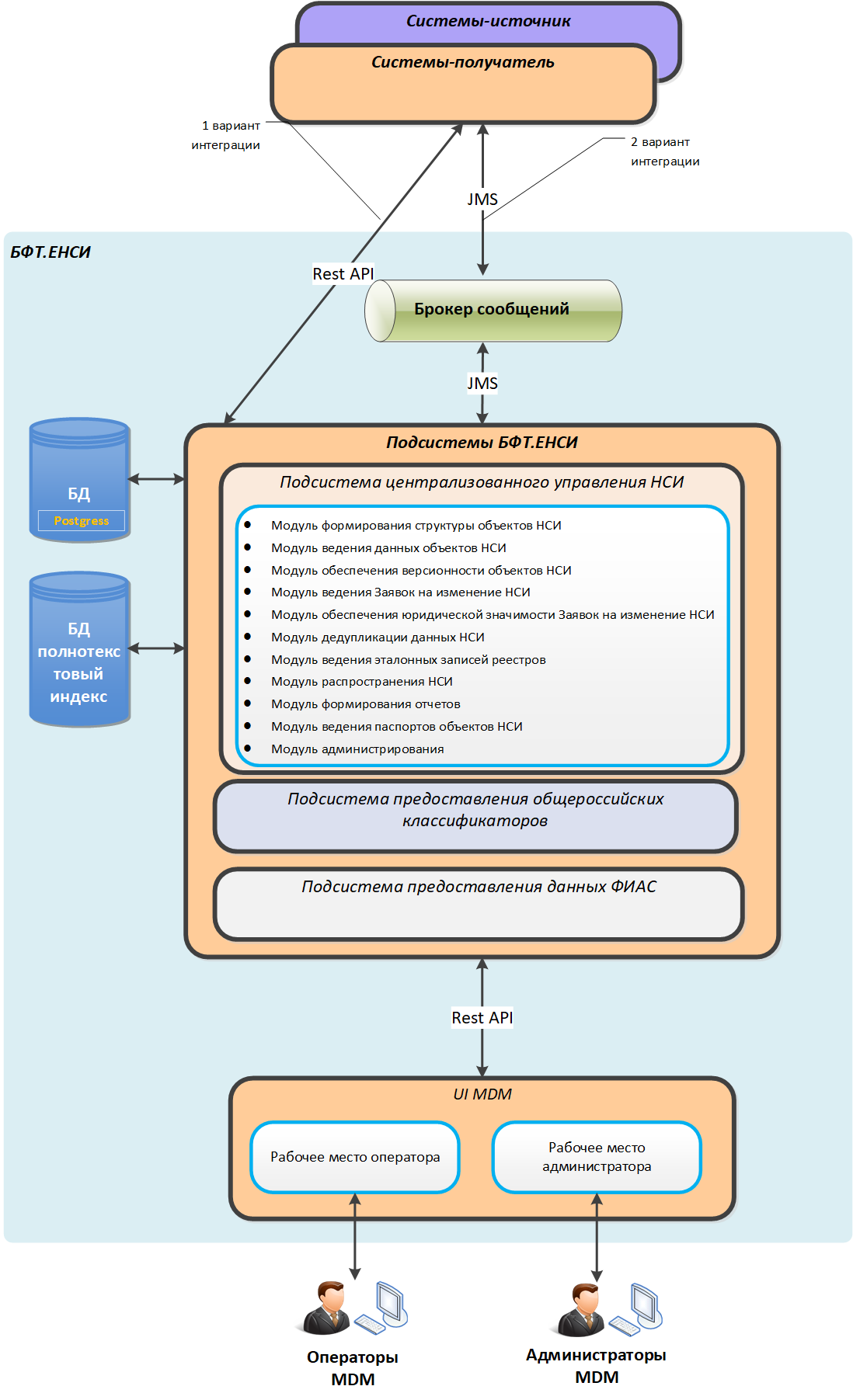 Рисунок 1 – Функциональная архитектура СистемыСведения о Системе в целом и ее частях, необходимые для обеспечения эксплуатацииДля обеспечения эксплуатации Системы в целом необходим соответствующий технический состав средств, включающий следующие составные технические части:Сервер приложения — виртуальные машины, обеспечивающие функционирование прикладного программного обеспечения;Сервер баз данных приложения — виртуальные машины, обеспечивающие хранение и обработку данных в БД SQL, а также функции резервного копирования и восстановления;Сервер сервиса электронной подписи — виртуальные машины, предназначенные для обработки запросов от клиентского приложения на формирование и проверку ЭП переданных данных;Сервер полнотекстового поиска — виртуальные машины, предназначенные для обработки и хранения оперативных данных;Сервер балансировки нагрузки — виртуальные машины, предназначенные для балансировки сетевого трафика пользователей и взаимодействующих систем с Системой.Кроме этого, необходимы следующие виды обеспечения Системы.Информационное обеспечениеИнформационное обеспечение Системы содержит БД, справочники, классификаторы и прочие объекты Системы, обеспечивающие ее функционирование.Информационное обеспечение Системы соответствует следующим принципам:хранение всей информации, необходимой для функционирования Системы, во внутримашинной базе данных;нормализация БД Системы. Все таблицы БД взаимосвязаны по первичным ключам, а отдельные поля таблиц БД проиндексированы.Система поддерживает функционирование под управлением СУБД, обладающей следующими характеристиками:возможность управления нагрузкой, гибкое масштабирование, кластеризация;резервирование и восстановление данных Системы средствами СУБД;восстановление базы данных после аварийного отказа Системы;надежность и высокая производительность.Система обеспечивает первичный контроль вводимых данных на соответствие формальным правилам: проверка типов, размерности, обязательности заполнения, допустимости значений.В случае аварий или сбоев в электропитании обеспечено восстановление БД до состояния на момент последней завершенной Системой транзакции.В случае повреждения журналов транзакций СУБД обеспечено восстановление состояния Системы на момент создания последней резервной копии данных, не более чем за сутки до момента сбоя.Программное обеспечениеПеречень и описание Системного программного обеспечения, обеспечивающего корректную работу Системы представлены в документе «Схема структурная комплекса технических средств». Техническое обеспечениеСредства аппаратного обеспечения, необходимые для функционирования Системы рассчитываются индивидуально под потребность решаемых задач Системой, минимальные и рекомендуемые требования представлены в документе «Схема структурная комплекса технических средств». Приведенные требования к вычислительным мощностям серверов не обеспечивают резервирования приложений и хранящихся данных. Для обеспечения необходимого уровня отказоустойчивости следует применять проектные решения, которые позволять соблюдать требуемый уровень SLA.Обеспечение защиты информацииСистема не предназначена для обработки и хранения информации, содержащей конфиденциальные сведения и сведения, составляющие государственную тайну.Аутентификация пользователей обеспечивается логином и паролем.Разграничения прав доступа пользователей обеспечиваются настройкой соответствующих прав и ролей пользователей. Предусмотрено использование системных типов ролей для основных категорий пользователей Системы (Таблица 1). Группы ролей, имеют возможность изменения в зависимости от потребностей соответствующей группы пользователей.– Типы системных ролей для основных категорий пользователей СистемыОбслуживающий персоналОбслуживающий персонал включает системных программистов Системы и другой технический персонал, осуществляющий администрирование и обслуживание программно-технических средств, а также обеспечивающий функционирование Системы. Обслуживающий персонал может предоставляться организацией, оказывающей на основании договора (государственного контракта), услуги по системно-техническому сопровождению Системы.Минимальное количество обслуживающего персонала, задействованного в поддержке и управлении Системой, устанавливается из расчета круглосуточного обеспечения функционирования Системы, с учетом норм рабочего времени, установленных ТК РФ.Функциями обслуживающего персонала Системы является управление текущим состоянием серверной части подсистем, а именно:администрирование серверов приложений и серверов СУБД;настройка распространения объектов НСИ;анализ нештатных ситуаций в работе компонентов подсистем;диагностирование и техническое обслуживание КТС.Обслуживающий персонал должен обладать навыками конфигурирования и администрирования ПО, входящего в технологический стек Системы, серверных операционных систем, общесистемного ПО, настройки сетевых аппаратных и программных средств, а также изучить «Руководство системного программиста» Системы.Режим работы персонала определяется требованиями ТК РФ, должностными инструкциями сотрудников организаций, выступающих в качестве пользователей Системы, а также нормативно-методическими документами Заказчика.Режимы функционированияСистема обеспечивает функционирование в следующих режимах функционирования:штатный режим – для выполнения задач в полном объеме;режим технического обслуживания – для проведения обслуживания Системы, технических и программных средств;режим восстановления – для принятия мер по устранению внештатных сбоев и аварий и обеспечению работоспособности Системы:после сбоя;после локального отказа;после критического отказа или аварии.Основным режимом функционирования является штатный. В штатном режиме должна обеспечиваться доступность всех функций Системы.Режим технического обслуживания предназначен для проведения работ по обслуживанию Системы.Перевод Системы из штатного режима в режим технического обслуживания и обратно должен производиться эксплуатирующим персоналом.В случае возникновения сбоев в работе, локальных отказов, критических отказов или аварий Система должна переводиться эксплуатирующим персоналом в режим восстановления до полного восстановления работоспособности реализуемых функций.Перевод Системы из штатного режима в режим восстановления и обратно должен производиться эксплуатирующим персоналом с использованием средств автоматизации.В штатном режиме функционирования Система обеспечивает работу пользователей в режиме – 24 часа в сутки, 7 дней в неделю (24×7).ПользователиПользователями Системы являются лица (группа лиц, организация), пользующиеся услугами Системы для получения информации или решения других задач.Требования к квалификации пользователейПользователи Системы, независимо от выполняемых ими функций, должны иметь следующие навыки работы:навыки работы с web-браузером (настройка типовых конфигураций, установка подключений, доступ к web-сайтам, навигация, формы и другие типовые интерактивные элементы web-интерфейса);навыки работы с программными средствами офисного ПО;навыки работы с ПК под управлением ОС.Перед началом работы пользователи должны самостоятельно пройти подготовку к работе с Системой и ознакомиться с эксплуатационной документацией (документ «Руководство пользователя»). Пользователи с правами администрирования Системы должны ознакомиться с документом «Руководство системного программиста».Требования к АРМ пользователяДля доступа к функциям Системы на компьютере Пользователя необходимо выполнить все требования, изложенные в разделе «2.2 Условия применения» документа «Руководство пользователя» Системы.   Описание функционирования Системы и ее частейФункционирование Системы и её частей основывается на следующих положениях:использование технологий MDM (Master Data Management) для управления нормативно-справочными данными (загрузка, нормализация, очистка, дедупликация данных);использование встроенных инструментов декларативного описания структуры объектов НСИ;поддержка версионности структуры и данных объектов НСИ;обеспечение юридической значимости вносимых изменений в данные объектов НСИ;использование единого регламента обновления справочных данных для информационных систем-потребителей НСИ;однократность ввода нормативно-справочной информации для систем-потребителей НСИ.Описание взаимосвязей Системы с другими АСПод информационным взаимодействием Системы с иными информационными системами понимается получение, размещение в автоматическом режиме, а также представление в иные информационные системы данных НСИ, содержащейся в Системе.Взаимодействие Системы и иных информационных систем осуществляется с использованием единого унифицированного API в REST-архитектуре c использованием брокера сообщений Active MQ или Apache Kafka. Детальное описание методов API представлено в документе «Руководство разработчика».Перечень АС, с которыми взаимодействует СистемаСистема осуществляет взаимодействие со следующими внешними системами:официальный сайт единой информационной системы в сфере закупок zakupki.gov.ru;Федеральная государственная информационная система, обеспечивающая формирование, ведение и использование содержащихся в государственном адресном реестре сведений об адресах fias.nalog.ru;единый портал бюджетной системы Российской Федерации «Электронный бюджет» budget.gov.ru;портал открытых данных Правительства Москвы data.mos.ru;официальный сайт Банка России cbr.ru;информационные системы организации.Описание связей между АСИнформационное взаимодействие Системы с иными информационными системами осуществляется с соблюдением следующих требований:обеспечение полноты и достоверности предоставляемой информации;фиксация операций осуществляемых в рамках информационного взаимодействия, а также возможность предоставления сведений, позволяющих восстановить историю информационного взаимодействия.Описание взаимосвязей Системы с внешними информационными системами приведено в Таблица 2.– Описание связей Системы с внешними ИСОписание информации взаимообменаВзаимодействие Системы с внешними информационными системами осуществляется путем передачи / получения данных (информации взаимообмена), описание которых приведено в Таблица 3.– Взаимодействие подсистем и сервисов Единой цифровой платформы с внешними ИСОписание подсистемПодсистема централизованного управления НСИ Структура подсистемы и назначение ее частейПодсистема централизованного управления НСИ состоит из следующих модулей:модуль формирования структуры объектов НСИ;модуль ведения данных объектов НСИ;модуль обеспечения версионности объектов НСИ;модуль ведения Заявок на изменение НСИ;модуль обеспечения юридической значимости Заявок на изменение НСИ;модуль дедупликации данных НСИ;модуль ведения эталонных записей реестров	;модуль распространения НСИ;модуль формирования отчетов;модуль администрирования.Модуль формирования структуры объектов НСИМодуль формирования структуры объектов предназначен для описания структуры объектов НСИ, настройки формы редактирования и правил проверки атрибутов объектов НСИ и включает следующие функции:формирование объектов НСИ с линейной или иерархичной структурой;формирование структуры объекта НСИ следующими способами: создание структуры объекта НСИ вручную в интерактивном режиме в пользовательском интерфейсе;импорт структуры объекта НСИ из внешней системы методом загрузки структуры объекта НСИ из шаблона формата JSON и XSD;созданием структуры объекта НСИ на основе файла с данными в формате JSON и XML;возможность определения связей с другими объектами НСИ в Системе;возможность отображения диаграммы связей объектов НСИ;возможность ведения паспортов объектов НСИ, включая указание:полного наименования объекта НСИ;описания объекта НСИ;ответственного за объект НСИ;источника обновления для объекта НСИ;нормативно-правовых актов, регламентирующих ведение объекта НСИ;определение параметров для атрибутов объекта НСИ и правил проверки атрибутов:формат атрибута, включая возможность ведения вложенных объектов и вложенных таблиц;минимальная и максимальная длина атрибута;всплывающая подсказка для атрибута;правила уникальности значений атрибутов и обязательности их заполнения, значение по умолчанию;использование масок для атрибута;задание перечня значений для выбора в атрибуте;настройка правил проверки заполнения атрибутов, включая возможность использования стандартных правил, настроенных в Системе;определение параметров отображения записи объекта НСИ, включая порядок расположения атрибутов на форме ввода/просмотра записи.Модуль ведения данных объектов НСИМодуль ведения данных объектов НСИ предназначен управления данными объектов НСИ (загрузка/создание, просмотр, поиск) и включает следующие функции:загрузку данных объектов НСИ из внешних систем в формате JSON, XML, XLSX, CSV;загрузка данных в формате JSON с созданием структуры объекта НСИ;введение (добавление, изменение, удаление) данных объектов НСИ в интерактивном ручном режиме в пользовательском интерфейсе Системы;добавление, изменение данных объектов НСИ в автоматическом режиме при использовании соответствующих методов API;автоматическая проверка данных согласно правилам, определенным для атрибутов экземпляров объектов НСИ;поддержка жизненного цикла объекта НСИ и соответствующей статусной модели: начальное решение, эталонный, архивный;публикация объектов НСИ для доступа к ним внешних пользователей;ведение перечня внешних систем – агентов поставщиков НСИ;определение перечня объектов НСИ Системы, связанных с внешней системой, с установлением для каждого объекта НСИ типа доверия и синхронизации по отношению к внешней системе;поддержка файлового обмена с внешними системами с возможностью:преобразования файлов формата данных из внешних систем в формат Системы,определения правил проверки удачного/неудачного преобразования файлов данных в Системе;информирование об итогах преобразования и загрузки файлов с данными в Систему;автоматического формирования Заявки на изменение НСИ;просмотр содержимого объектов НСИ с поддержкой следующих видов просмотра: подробный вид – отображение полного содержимого записи в форме просмотра,табличный вид - отображение записей в табличном представлении с возможностью настройки отображаемых полей, сортировки и фильтрации записей;контекстный поиск данных по содержимому всех атрибутов объекта НСИ;поиск и фильтрация данных объекта НСИ по атрибутам или по ветке иерархического справочника;контекстный поиск с учетом морфологии русского языка по данным всех объектов НСИ, включая:глобальный контекстный поиск по данным всех объектов НСИ;поиск с учетом морфологии русского языка;отображение результатов поиска с выделением искомой словоформы по найденным записям объектов НСИ;переход к записи объекта НСИ из результатов поиска.Модуль обеспечения версионности объектов НСИМодуль обеспечения версионности объектов НСИ предназначен для обеспечения версионности как данных (на уровне записей), так и структуры объектов НСИ и включает следующие функции:версионное хранение экземпляров объектов НСИ, включая:наличие информации о периоде действия, дате и времени изменения данных для каждой записи экземпляра (записи) объекта НСИ;хранение версий экземпляров (записей) объектов НСИ с информацией о номере версии, дате и времени изменения;просмотр состояния экземпляров (записей) объектов НСИ на определенную дату и версию справочника;хранение информации об измененных значениях атрибутов для экземпляра объекта НСИ, включая:прежнее, новое значение атрибута экземпляра объекта;дату и время изменения значения атрибута;изменение структуры объекта НСИ с формированием новой версии структуры, включая:возможность добавления, редактирования, удаления атрибутов объекта НСИ;возможность изменения правил проверки атрибута объекта НСИ;возможность сравнения версий объекта НСИ в части изменения структуры и данных и отображения результата сравнения;возможность выгрузки (экспорта) результатов сравнения версий объекта НСИ в формат XLSX в интерактивном режиме.Модуль ведения Заявок на изменение НСИМодуль ведения Заявок на изменение НСИ предназначен для организации согласованного внесения изменений в данные объектов НСИ и включает следующие функции:создание Заявки на изменение НСИ в следующих режимах:создание и редактирование Заявки на изменение НСИ в пользовательском интерфейсе Системы,создание Заявки на изменение НСИ в автоматическом режиме при получении изменения данных объекта НСИ от внешней системы – агента,автоматическое утверждение Заявки на изменении НСИ при получении изменения данных объекта НСИ от доверенной внешней системы-агента,получение внешней системой статуса обработки Заявки на изменение НСИ на основании соответствующего метода API,прикрепление вложений к Заявке на изменение НСИ;удаление Заявок на изменение НСИ и отмена изменения записи объекта НСИ в Заявке; согласование и утверждение Заявки на изменение, содержащей изменения записей объекта НСИ на основе статусной модели;настройка статусной модели для Заявки на изменение НСИ с возможностью ограничения доступности действий для определенных ролей пользователей Системы;автоматическое внесение изменений в данные объекта НСИ и рассылка изменений внешним системам-агентам при утверждении Заявки на изменение НСИ.Модуль обеспечения юридической значимости Заявок на изменение НСИМодуль обеспечения юридической значимости Заявок на изменение НСИ предназначен для обеспечения возможности использования ЭП на этапах создания и согласования Заявок на изменение НСИ и включает следующие функции:настройка статусов, на которых, и ролей, которыми может быть осуществлено подписание пользователем Заявки на изменение НСИ и его вложений;настройка статусов и ролей, для которых должна быть осуществлена автоматическая проверка электронной подписи Заявки на изменение НСИ и его вложений;настройка и назначение регламента применения электронной подписи в Заявках на изменение НСИ для конкретных объектов НСИ;настройка в регламенте применения электронной подписи дополнительных условий его выполнения, в зависимости от данных Заявки на изменение НСИ и связанных с ней объектов;подписание электронной подписью Заявки на изменение НСИ и ее вложений на настроенных статусах пользователем Системы;проверка электронной подписи, наложенной на Заявку на изменение НСИ и ее вложения, пользователем Системы или в автоматическом режиме на настроенных статусах;просмотр подписываемых данных Заявки на изменение НСИ в формате JSON;просмотр списка электронных подписей, наложенных на Заявку на изменение НСИ и ее вложений, и общей информации по каждой из них;возможность удаления электронных подписей, наложенных на Заявку на изменение НСИ и ее вложения, с контролем автора электронной подписи, а также статусов ее формирования и удаления.Модуль дедупликации данных НСИМодуль дедупликации данных НСИ предназначен для выявления и удаления дублирующих записей объектов НСИ и включает следующие функции:настройка параметров дедупликации в следующем составе:порог малой и высокой вероятности – параметры, изменяя которые можно расширять или увеличивать/сокращать список отображаемых в результате похожих записей справочника,выбор полей справочника, по данным которых будут сравниваться записи,выбор алгоритма дедупликации, с помощью которого Система определяет схожесть сравниваемых значений. Доступны несколько наиболее часто используемых преднастроенных алгоритмов (Levenshtein, Numeric, QGram и другие),источник данных – выбор из вариантов: база данных или файл;выполнение дедупликации данных объектов НСИ, включая:настройка конфигураций (шаблона) для сессий дедупликации;запуск и остановка сессии дедупликации;просмотр отчета о результатах дедупликации;создание Заявки на изменение НСИ для закрытия дублирующих записей объекта НСИ.Модуль ведения эталонных записей реестров	Модуль ведения эталонных записей реестров предназначен для формирования эталонных записей («золотых записей») реестров на основании данных нескольких объектов НСИ и включает следующие функции:хранение и управление записями, каждая из которых состоит из версий записи нескольких объектов НСИ и эталонной записи, сформированной на основе объединения данных по заданным правилам («золотые записи»);получение данных реестра из настраиваемого списка объектов НСИ;настройка правил заполнения полей эталонной записи по исходным данным, полученным из объектов НСИ Системы, включая:задание «веса» источника данных для установки общего правила заполнения эталонной записи реестра;задание приоритета источника данных для установки правила заполнения для отдельных полей реестра;настройка трансформации (преобразование полей объекта НСИ-источника в поля реестра) записей из объектов НСИ-источников для реестра:выбор объекта НСИ-источника, откуда поступают записи в реестр;выбор реестра, куда надо отправить данные из справочника-источника;определение функции трансформации данных из объекта НСИ-источника в реестр;определение соответствия полей объекта НСИ-источника и полей реестра;выбор полей, согласно которым будет произведен поиск и установление соответствия между записями разных объектов НСИ-источников, относящихся к одной записи реестра.Модуль распространения НСИМодуль распространения НСИ предназначен для обеспечения распространения объектов НСИ во внешние информационные системы и включает следующие функции:определение и ведение перечня подписанных на обновление данных объектов НСИ внешних систем-агентов;определение перечня объектов НСИ для обновления данных для каждой внешней системы-агента;настройка состава передаваемых атрибутов объекта НСИ для каждой внешней системы-агента;определение типа подписки для внешней системы-агента:по расписанию;по требованию; онлайн;распространение данных НСИ в адрес внешних систем-агентов с типом подписки «Онлайн», «По расписанию», «По требованию» с использованием очередей JMS;поддержка режима распространения объектов НСИ по запросу внешней системы-агента:прием и обработка запроса на получение данных объекта НСИ от внешней системы-агента;формирование и отправка данных для внешней системы-агента;преобразование структуры объекта НСИ при распространении (обеспечение настройки состава передаваемых атрибутов объекта НСИ для различных систем-агентов);поддержка методов API, реализованных в REST-архитектуре, для запроса и получения данных объектов НСИ внешними информационными системами.Модуль формирования отчетовМодуль формирования отчетов предназначен для создания и формирования отчетов в Системе и включает следующие функции:создание шаблона отчета с поддержкой форматов Birt, Stimulsoft, Планета.Аналитика, XDocReport, JXlsReport;создание шаблона отчета в дизайнере отчетов при использовании формата Stimulsoft;выполнение отчетов с формированием результата в виде скачиваемого файла;журналирование выполнения отчетов, включая информацию о дате и времени запуска/завершения выполнения отчета, пользователе, которым было запущено выполнение отчета, параметрах отчета и данных о его успешном/неуспешном выполнении;в состав базовой поставки входят следующие шаблоны отчетов:паспорт справочника;сводный отчет по системам-агентам.Модуль администрированияМодуль администрирования предназначен для управления пользователями Системы и разграничения доступа к функциям и объектам НСИ и включает следующие функции:аутентификация пользователей по логину и паролю;установка правил формирования пароля;управление пользователями, включая:создание учетной записи пользователя;редактирование учетной записи пользователя;ручная блокировка пользователя;разблокировка пользователя;разграничение доступа к данным, включая:создание роли пользователя;назначение ролей пользователю;настройка доступа к объектам приложения, к функциям создания, редактирования, удаления данных объектов НСИ;журналирование действий пользователей и изменений данных.Описание функционирования подсистемы и ее частейПодробная информация о логической и физической структуре БД приведена в Приложение А.Подсистема предоставления общероссийских классификаторовСтруктура подсистемы и назначение ее частейСтруктура и части подсистемы предоставления общероссийских классификаторов также предназначены для поддержки в актуальном состоянии копий общероссийских классификаторов и их централизованного распространения в информационные системы-потребителей НСИ, а также включают выполнение следующих функций:предварительно настроенная структура и методы загрузки общероссийских классификаторов;распространение и актуализация общероссийских классификаторов для внешних информационных систем в составе:общероссийский классификатор территорий муниципальных образований (ОКТМО),общероссийский классификатор административно-территориальных образований (ОКАТО),классификатор публично-правовых образований (ППО),общероссийский классификатор продукции по видам экономической деятельности (ОКПД2),общероссийский классификатор продукции по видам экономической деятельности (ОКВЭД2),общероссийский классификатор организационно-правовых форм (ОКОПФ),общероссийский классификатор форм собственности (ОКФС),общероссийский классификатор единиц измерения (ОКЕИ),общероссийский классификатор стран мира (ОКСМ),общероссийский классификатор органов государственного управления (ОКОГУ);предварительно настроенная структура и методы загрузки справочников ЦБ РФ;распространение и актуализация справочников ЦБ РФ для внешних информационных систем в составе;справочник «Банки», в формате сообщения ED807;справочник «Курсы валют».Описание функционирования подсистемы и ее частейПодробная информация о логической и физической структуре БД приведена в Приложение А.Подсистема предоставления данных ФИАССтруктура подсистемы и назначение ее частейСтруктура и части подсистемы предоставления данных ФИАС предназначены для поддержки в актуальном состоянии копии Государственного адресного реестра (ГАР) и предоставления централизованного доступа информационным системам-потребителям НСИ, а также включают следующий функционал:предварительно настроенная структура и методы загрузки справочников ГАР;предоставление доступа к копии государственного адресного реестра для внешних информационных систем.Описание функционирования подсистемы и ее частейПодробная информация о логической и физической структуре БД приведена в ниже (Приложение А).
Описание базы данныхЛогическая структура БДЛогическая структура БД представлена на рисунке А.1.Рисунок А.1 - Схема логической структуры БДОписание таблиц логической структуры БД приведено в таблице А.1.Таблица А.1 - Описание таблиц логической структуры БДФизическая структура БДОписание столбцов таблиц БДФизические таблицы в БДТаблица «DictGroup»Таблица «DictGroup» предназначена для логической группировки справочников в пользовательском интерфейсе Системы.Таблица А.2.1.1 - Описание таблицы «DictGroup» Таблица «Dict»Таблица «Dict» предназначена для хранения метаданных о ведущихся в Системе справочниках.Таблица А.2.1.2 - Описание таблицы «Dict»Таблица «DictField»Таблица «DictField» предназначена для хранения метаданных полей справочников.Таблица А.2.1.3 - Описание таблицы «DictField»Таблица «DictValidationRule»Таблица «DictValidationRule» предназначена для хранения правил валидации данных.Таблица А.2.1.4 - Описание таблицы «DictValidationRule»Таблица «DictImportJournal»Таблица «DictImportJournal» предназначена для хранения журнала импорта данных справочника из внешних источников.Таблица А.2.1.5 - Описание таблицы «DictImportJournal»Таблица «DictDuplicateRule»Таблица «DictDuplicateRule» предназначена для хранения правил соответствия записей при создании записи реестра из разных источников.Таблица А.2.1.6 - Описание таблицы «DictDuplicateRule»Таблица «RegistryOriginDict»Таблица «RegistryOriginDict» предназначена для хранения метаданных справочника-источника данных реестра. Таблица, в том числе, описывает правила трансформации записей из справочника-источника в реестр, вес справочника среди других источников, веса отдельных полей по сравнению с другими источниками.Таблица А.2.1.7 - Описание таблицы «RegistryOriginDict»Таблица «RegistryOriginDictDescriptor»Таблица «RegistryOriginDictDescriptor» (структура json) предназначена для хранения метаданных овесе справочника среди других источников, весах отдельных полей по сравнению с другими источниками.Таблица А.2.1.8 - Описание таблицы «RegistryOriginDictDescriptor»Таблица «FieldWeight»Таблица «FieldWeight» (структура json) предназначена для хранения метаданных о весе поля справочника.Таблица А.2.1.9 - Описание таблицы «FieldWeight» Таблица «StageDoc»Таблица «StageDoc» предназначена для хранения данных о документах - «Заявки на изменение справочников».Таблица единая для внесения изменений во все справочники. Один документ может изменить набор записей только в одном справочнике.Таблица А.2.1.10 - Описание таблицы «StageDoc»Таблица «StageRecord»Таблица «StageRecord» предназначена для хранения набора изменяемых записей в документе «Заявка на изменение справочника».Таблица А.2.1.11 - Описание таблицы «StageRecord»Таблица «StageDocAttachment»Таблица «StageDocAttachment» предназначена для хранения вложенных файлов (обосновывающие документы), связанных с документом «Заявка на изменение справочника».Таблица А.2.1.12 - Описание таблицы «StageDocAttachment»Таблица «Agent»Таблица «Agent» предназначена для хранения данных о информационных системах (агентах), которые получают либо изменяют данные справочников.Таблица А.2.1.13 - Описание таблицы «Agent»Таблица «AgentDict»Таблица «AgentDict» предназначена для хранения информации о справочниках, действия над которыми разрешены конкретной информационной системе (агенту).Таблица А.2.1.14 - Описание таблицы «AgentDict» Таблица «DistributedField»Таблица «DistributedField» определяет необходимость передачи поля справочника в систему-агент и переименование поля при передаче.Таблица А.2.1.15 - Описание таблицы «DistributedField» Таблица «Sending»Таблица «Sending» хранит статус передачи данных агенту об изменения данных в справочнике, сделанных в результате применения «Заявки на изменения справочника».Таблица А.2.1.16 - Описание таблицы «Sending» Таблица «ScheduledSending»Таблица «ScheduledSending» хранит информацию о расписании передачи данных агенту.Таблица А.2.1.17 - Описание таблицы «ScheduledSending»Лист регистрации измененийЛист согласованияСоставилиСогласовано№ п/пТермин/СокращениеОпределение термина / Расшифровка сокращенияАРМАвтоматизированное рабочее местоАСАвтоматизированная системаБДБаза данныхГАРГосударственный адресный реестрГОСТГосударственный стандартИСИнформационная системаКТСКомплекс технических средствНСИНормативно-справочная информацияОЗУОперативное запоминающее устройство – техническое устройство, реализующее функции оперативной памятиОКАТООбщероссийский классификатор административно-территориальных образованийОКВЭД2Общероссийский классификатор продукции по видам экономической деятельностиОКЕИОбщероссийский классификатор единиц измеренияОКОГУОбщероссийский классификатор органов государственного управленияОКОПФОбщероссийский классификатор организационно-правовых формОКПД2Общероссийский классификатор продукции по видам экономической деятельностиОКСМОбщероссийский классификатор стран мираОКТМООбщероссийский классификатор территорий муниципальных образованийОКФСОбщероссийский классификатор форм собственностиОСОперационная системаПКПерсональный компьютерПОПрограммное обеспечениеППОКлассификатор публично-правовых образованийРФРоссийская ФедерацияСУБДСистема управления базами данныхТК РФТрудовой кодекс Российской ФедерацииФИАСФедеральная информационная адресная системаЭДЭлектронный документЭПЭлектронная подписьБизнес-процессРегулярно повторяющаяся последовательность взаимосвязанных мероприятий (операций, процедур, действий), при выполнении которых используются ресурсы внешней среды, создается ценность для потребителя и выдается ему результатВеб-браузерПрикладное программное обеспечение для просмотра веб-страницВеб-сайтОдна или несколько логически связанных между собой веб-страницВеб-серверСервер, принимающий HTTP-запросы от клиентов, обычно веб-браузеров, и выдающий им HTTP-ответы, как правило, вместе с HTML-страницей, изображением, файлом, медиа-потоком или другими даннымиВеб-сервисЛюбое программное обеспечение, которое доступно через Интернет и использует стандартизированную систему обмена сообщениями XMLВеб-страницаДокумент в формате HTML, который может включать в себя видео, фото, текст, графику, гиперссылкуИнтернетГлобальная информационная система, основанная на использовании IP-адресов и IP-совместимых протоколов для передачи данных, обеспечивающая высокоуровневые сервисы с использованием указанной платформы адресов и протоколов, а также иной связанной с ней инфраструктуройИнтерфейсОт англ. Interface – общая граница, через которую передается информация (стандарт ISO 24765). Совокупность унифицированных технических и программных средств и правил (описаний, соглашений, протоколов), обеспечивающих одновременное взаимодействие устройств и/или программ в вычислительной системе или обеспечение соответствия системИнформационная системаСовокупность содержащейся в базах данных информации и обеспечивающих ее обработку информационных технологий и технических средствМодульФункционально законченный фрагмент программы, оформленный в виде отдельного(-ых) файла(-ов) с исходным кодом или поименованной непрерывной ее части, и предназначенный для использования в информационной системеОрганизацияКомпания, корпорация, фирма, предприятие, орган власти или учреждение, либо их часть или их объединение, официально зарегистрированные или официально незарегистрированные, государственные или частные, которые имеют свой собственный круг функций и административный аппаратЭлектронная подписьИнформация в электронной форме, которая присоединена к другой информации в электронной форме (подписываемой информации) или иным образом связана с такой информацией, и которая используется для определения лица, подписывающего информациюЭлектронный документДокументированная информация, представленная в электронной форме, то есть в виде, пригодном для восприятия человеком с использованием электронных вычислительных машин, а также для передачи по информационно-телекоммуникационным сетям или обработки в информационных системахЭталонная запись, Золотая запись Понятие в области управления мастер-данными, которое означает создание наиболее достоверной, проверенной, непротиворечивой записи на основании данных нескольких записей данных объектов НСИAPIApplication Programming Interface, прикладной программный интерфейс системыRESTRepresentational State Transfer, архитектурный стиль взаимодействия компонентов распределённого приложения в сетиCSVОт англ. Comma-Separated Values – текстовый формат, предназначенный для представления табличных данныхFTPПротокол передачи файлов по сетиHTMLОт англ. Hyper Text Markup Language – cтандартизированный язык разметки документов в сети ИнтернетHTTPОт англ. HyperText Transfer Protocol – протокол передачи гипертекстаIDИдентификаторJSONОт англ. JavaScript Object Notation – текстовый формат обмена данными, основанный на JavaScriptMDMОт англ. Master Data Management -  Управление основными данными подразумевает контроль значений и идентификаторов, обеспечивающий их согласованность во всех системах и наиболее точное отражение актуальных сведений об основных бизнес-сущностях.SLAОт англ. Service Level Agreement – соглашения об уровнях обслуживания и соответствующие им метрики доступности и качества данныхSQLОт англ. Structured Query Language – «язык структурированных запросов» – декларативный язык программирования, применяемый для создания, модификации и управления данными в реляционной базе данных, управляемой соответствующей системой управления базами данныхXLSXФормат XLSX являются частью программы Microsoft Excel. Этот формат представляет собой мощный инструмент, позволяющий создавать и форматировать электронные таблицы, графики, а также выполнять математические и другие операцииXMLОт англ. eXtensible Markup Language – расширяемый язык разметкиXSDФормат файла на языке описания структуры XML документаТипы ролейОписание доступаСупер пользователь Предназначена для отладки Системы. Дает полный доступ ко всем объектам СистемыАдминистратор СистемыПредназначена для администрирования системных сервисов: управление пользователями, ролями, системным расписанием и т.п.ПользовательПредназначена для работы в Системе без доступа к администраторским функциям. Роль может настраиваться персонально или для группы пользователей№Наименование внешней ИССпособ взаимосвязи1Официальный сайт единой информационной системы в сфере закупокПосредством импорта файлов с ftp.2Федеральная государственная информационная система, обеспечивающая формирование, ведение и использование содержащихся в государственном адресном реестре сведений об адресахПосредством импорта файлов с ftp3Единый портал бюджетной системы Российской Федерации «Электронный бюджет»Посредством программного интерфейса (API)4Портал открытых данных Правительства МосквыПосредством программного интерфейса (API)5Официальный сайт Банка РоссииВ режиме загрузки с сайта.Веб-сервис6Информационные системы организацииПосредством единого унифицированного API в REST-архитектуре№ИсточникПолучательВид данных1Официальный сайт Банка РоссииСистемаСправочник «Банки», в формате сообщения ED807.Справочник «Курсы валют»2Единый портал бюджетной системы Российской Федерации «Электронный бюджет»СистемаОбщероссийские классификаторы3Официальный сайт единой информационной системы в сфере закупокСистемаОбщероссийские классификаторы4Федеральная государственная информационная система, обеспечивающая формирование, ведение и использование содержащихся в государственном адресном реестре сведений об адресахСистемаОбщероссийские классификаторы5Портал открытых данных Правительства МосквыСистемаОбщероссийские классификаторы6СистемаИнформационные системы организацииГосударственный адресный реестр (далее - ГАР)Название таблицыОписаниеDictGroupТаблица предназначена для логической группировки справочников в пользовательском интерфейсе СистемыDict Таблица предназначена для хранения метаданных о ведущихся в Системе справочникахDictFieldТаблица предназначена для хранения метаданных полей справочниковDictValidationRuleТаблица предназначена для хранения правил валидации данныхDictImportJournalТаблица предназначена для хранения журнала импорта данных справочника из внешних источниковDictDuplicateRuleТаблица предназначена для хранения правил соответствия записей при создании записи реестра из разных источниковRegistryOriginDictТаблица предназначена для хранения метаданных справочника-источника данных реестра.
Таблица, в том числе, описывает правила трансформации записей из справочника-источника в реестр, вес справочника среди других источников, веса отдельных полей по сравнению с другими источникамиRegistryOriginDictDescriptorТаблица (структура json) предназначена для хранения метаданных о весе справочника среди других источников, весах отдельных полей по сравнению с другими источникамиFieldWeightТаблица (структура json) предназначена для хранения метаданных о весе поля справочникаStageDocТаблица предназначена для хранения данных о документах - "Заявки на изменение справочников".
Таблица единая для внесения изменений во все справочники. Один документ может изменить набор записей только в одном справочникеStageRecordТаблица предназначена для хранения набора изменяемых записей в ЭД «Заявка на изменение»StageDocAttachmenТаблица предназначена для хранения вложенных файлов (обосновывающие документы), связанных с ЭД «Заявка на изменение»AgentТаблица предназначена для хранения данных о информационных системах (агентах), которые получают либо изменяют данные справочниковAgentDictТаблица предназначена для хранения информации о справочниках, действия над которыми разрешены конкретной информационной системе (агенту)DistributedFieldТаблица определяет необходимость передачи поля справочника в систему-агент и переименование поля при передачеSendingТаблица хранит статус передачи данных агенту об изменения данных в справочнике, сделанных в результате применения ЭД «Заявка на изменение»ScheduledSendingТаблица хранит информацию о расписании передачи данных агентуНазваниеТип данныхОписаниеОбяз.ididДаdisplayNameСтрока(128)Отображаемое имяДаnameСтрока(50)НаименованиеДаdictsСписок ссылокСправочникиНетНазваниеТип данныхОписаниеОбяз.ididДаdisplayNameСтрокаОтображаемое имяДаnameСтрока (128)НаименованиеНаименование справочника должно начинаться с буквы латинского алфавита и содержать только буквы латинского алфавита, цифры или знак нижнего подчеркивания '_';ДаdescriptionСтрокаОписаниеНетisClassifierЛогическийТипесли true, то классификатор, если false, то реестрДаdictfieldsСписокПоляНетdictvalidationrulesСписокПроверка полейНетdictGroupСсылкаГруппа справочниковДаeditFormclobФорма редактированияНетregistryOriginDictsСписокСправочники-источникиНетregistryOriginDicts2СписокЦелевые реестрыНетdictDuplicateRulesСписокПравила поиска дубликатовНетsignOptionsСсылкаРегламент ЭПНетstateMachineInstanceFieldСсылкаПоле экземпляраНетisVersionedЛогическийПризнак версионности справочникаНетversionNameСтрокаИмя версииДаdateFromtimestampДата актуальности версииНетlistFormTypeПеречислениеВид спискаНетparentFieldСсылкаСсылка на родителяНетdatajsonДополнительные поляНетhasPublishedЛогическийПризнак опубликованностиНетetalonVersionЛогическийПризнак эталонной версииНетlastVersionЛогическийПризнак макс.версииНетНазваниеТип данныхОписаниеОбяз.ididДаdictСсылкаСправочникДаparentСсылкаРодительНетnameСтрокаСистемное наименованиеДаdisplayNameСтрокаЗаголовокДаdescriptionСтрокаОписаниеНетtooltipСтрокаПодсказкаНетfieldTypeПеречислениеТип данныхДаsortOrderЦелоеПорядок, значение по умолчанию «0»НетcodeSortOrderЦелоеПорядок в коде справочника, значение по умолчанию «1»НетnameSortOrderЦелоеПорядок в наименовании справочника, значение по умолчанию «1»НетisNativeKeyЛогическоеСоставляет код, используются для идентификации записей справочникаНетisNameЛогическоеСоставляет наименование, используется для представления записи в общем списке записей справочника, а также при ссылке на запись из записи другого справочникаНетisRequiredЛогическоеОбязательныйНетisVisibleInListЛогическоеОтображаемый в списке, должен отображаться в табличном представлении справочника или атрибутов коллекцииНетisVisibleЛогическоеОтображаемый, должен отображаться при просмотре записи пользователем; настройка отображения - на вкладке Отображение записиНетreferenceToСсылкаСправочникНетfieldsСписок ссылокПоля вложенной коллекцииНетdataConstraintjsonОграниченияНетdefaultValueDatajsonЗначение по умолчаниюНетНазваниеТип данныхОписаниеОбяз.nameСтрокаСистемное имяДаdescriptionСтрокаОписаниеНетerrorMessageСтрокаСообщение об ошибкеДаerrorSeverityПеречислениеСерьёзность ошибкиДаscriptjsonObjСкриптНетdictСсылкаСправочникДаdictFieldСтрокаПоле справочникаДаНазваниеТип данныхОписаниеОбяз.ididДаdictСсылкаСправочникДаstartDatetimestampНачало загрузкиДаdurationЦелоеДлительность загрузкиДаtotalRecordsCountЦелоеВсего записейНетsuccessfulRecordsCountЦелоеУспешно загруженных записейНетdatajsonbdДанныеНетНазваниеТип данныхОписаниеОбяз.ididДаdictСсылкаРеестрДаnameСтрокаНаименованиеДаdescriptionСтрокаОписаниеНетfieldsСтрокаСписок полей сравненияДаpriorityЦелоеПриоритет, значение по умолчанию «0»НетНазваниеТип данныхОписаниеОбяз.ididДаregistryСсылкаЦелевой реестрДаsourceDictСсылкаСправочник-источникДаtransformationСсылкаТрансформация данныхДаdescriptorjsonObjRegistryOriginDictDescriptorНетНазваниеТип данныхОписаниеОбяз.originWeightЦелоеВес источникаДаisPrimaryЛогическоеПервичныйЗаписи первичного источника всегда попадают в реестр. Если источник не первичный, то запись из него попадёт в реестр только если объединится с записью из первичного источникаДаfieldsWeightsсписокВеса полей источникаДаНазваниеТип данныхОписаниеОбяз.fieldСсылкаПоле справочникаДаweightЦелоеВес поляДаНазваниеТип данныхОписаниеОбяз.ididДаdescriptionСтрокаОписаниеНетcommentСтрокаКомментарийНетstateMachineInstanceIdСсылкаСсылка на экземпляр статусной модели заявки на изменениеДаdictСсылкаСправочникДаstageRecordsСписокИзменяемые записиНетcreatedtimestampСозданДаchangedtimestampИзмененНетapprovedtimestampУтвержденНетcreatorСсылкаПользователь (UserAccount)ДаrespondedAgentsСтрокаОтветившие агентыНетstageDocAttachmentsСписокВложенияНетsignStageDocsСписокПодписиНетНазваниеТип данныхОписаниеОбяз.ididДаStageDocСсылкаДокументДаchangedRecordIdЦелоеИзменяемая записьНетtargetRecordCodeСтрокакод новой или измененной записи в классификаторе для отката измененийДаchangeTypeПеречислениеТип измененияДаstartDateДатаДействует сДаendDateДата<Действует> поНетstartVersionЦелоеДействует с версииНетendVersionЦелое<Действует> по версиюНетdatajsonbdДанныеНетНазваниеТип данныхОписаниеОбяз.stageDocСсылкаАрхивная карточкаДаattachmentСсылкаВложениеДаНазваниеТип данныхОписаниеОбяз.ididДаcodeСтрокаКодДаnameСтрокаНазваниеДаoutgoingQueueСтрокаНазвание очередиRegex("^[A-Za-z_0-9\$]*\$")ДаagentdictsСписокСправочникиНетuserСсылкаПользователь (UserAccount)ДаНазваниеТип данныхОписаниеОбяз.ididДаdictСсылкаСправочникДаagentСсылкаАгентДаupdatesSubscribeTypeПеречислениеТип подписки на обновлениеПо умолчанию – «MANUAL»ДаlastSentUpdatetimestampДата последнего обновленияНетschedulerTaskIdСтрокаИдентификатор задачи планировщикаНетisTrustedЛогическийДовереннаяНетsendNullsЛогическийПередавать пустые поляНетdistributionTypeПеречислениеСостав полейНетdistributedFieldsСписокНастраиваемый состав полейНетextIdСтрокаКод справочника в системе-агентеНетextCodeСтрокаБуквенный код справочника в системе-агентеНетextVersionЦелоеВерсия справочникаНетНазваниеТип данныхОписаниеОбяз.ididДаagentDictСсылкаСправочники агентовДаdictFieldСсылкаПоле справочникаДаfullFieldNameСтрокаПолное наименование поляДаnameInAgentСтрокаКод атрибута в системе-агентеНетisDistributedЛогическийПередача агентуНетНазваниеТип данныхОписаниеОбяз.ididДаstageDocСсылкаЗаявка на изменениеНетagentСсылкаАгентНетtimeSenttimestampВремя отправкиДаstatusПеречислениеСтатус:
WAIT("ожидание"),
DONE("закончена"),
ERROR("ошибка").ДаerrorСтрокаОшибкаНетНазваниеТип данныхОписаниеОбяз.ididДаagentСсылкаАгентНетdictСсылкаСправочникДаtimeSenttimestampВремя отправкиНетlastSentUpdateUsedtimestampДата последнего обновленияНетstatusПеречислениеСтатус:
WAIT("ожидание"),
DONE("закончена"),
ERROR("ошибка").НетИзм.Номера листов (страниц)Номера листов (страниц)Номера листов (страниц)Номера листов (страниц)Всего листов (стр.) в документе№ документаВходящий № сопроводи-тельного документаПод-письДатаИзм.изме-нен-ныхзаме-нен-ныхновыханнули-рованных	Всего листов (стр.) в документе№ документаВходящий № сопроводи-тельного документаПод-письДатаНаименование организацииДолжность исполнителяФамилия и инициалыПодписьДатаНаименование организацииДолжность Фамилия и инициалыПодписьДата